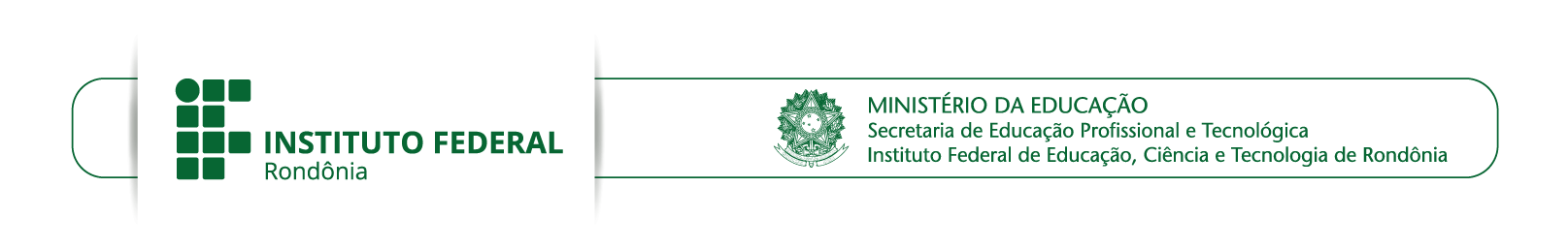 ANEXO IV - TERMO DE COMPROMISSO DE DISPONIBILIDADE PARA PRESTAR AUXÍLIO À EDITORA(Modalidade EPL)Eu, 		, portador do documento de identidade n° _______________, CPF:________________, autor do texto “ 	”, assumo o compromisso de disponibilidade para a prestação de auxílio à editoração da obra “ 		”.Porto Velho, 	de 	de 	.Autor/Organizador